ПОСТАНОВЛЕНИЕ ГЛАВЫ ГОРОДА ГЛАЗОВА ___23.10.2018___                                                                 № _____2/28___Об утверждении заключения о результатах публичных слушаний по проекту постановления Администрации города Глазова «О предоставлении разрешения на отклонение от предельных параметров разрешенного строительства объекта капитального строительства на земельном участке, с кадастровым номером 18:28:000034:39 по адресу: Удмуртская Республика, г. Глазов, ул. Калинина, д.8»Руководствуясь статьями 5.1, 40 Градостроительного кодекса Российской Федерации, статьей 28 Федерального закона от 06.10.2003 №131-ФЗ «Об общих принципах организации местного самоуправления в Российской Федерации», статьей 14 Устава муниципального образования «Город Глазов», утвержденного решением Городской Думы города Глазова от 30.06.2005 №461, статьями 14, 31.1 Правил землепользования и застройки муниципального образования «Город Глазов», утвержденных решением Глазовской городской Думы от 21.12.2009 №829, Положением «Об организации и проведении общественных обсуждений, публичных слушаний по вопросам градостроительной деятельности в муниципальном образовании «Город Глазов», утвержденным Решением Глазовской городской Думы от 27.06.2018 №369,П О С Т А Н О В Л Я Ю:1. Утвердить прилагаемое заключение о результатах публичных слушаний по проекту постановления Администрации города Глазова «О предоставлении разрешения на отклонение от предельных параметров разрешенного строительства объекта капитального строительства на земельном участке, с кадастровым номером 18:28:000034:39 по адресу: Удмуртская Республика, г. Глазов, ул. Калинина, д.8».2. Заключение о результатах публичных слушаний и настоящее постановление подлежат официальному опубликованию.Первый заместитель Главы Администрациигорода Глазова по экономике,управлению муниципальным имуществоми развитию города									И.А. ОбуховаПриложение к постановлению Главы города Глазова От 23.10.2018 № 2/28ЗАКЛЮЧЕНИЕо результатах публичных слушаний по проекту постановления Администрации города Глазова «О предоставлении разрешения на отклонение от предельных параметров разрешенного строительства объекта капитального строительства на земельном участке, с кадастровым номером 18:28:000034:39 по адресу: Удмуртская Республика, г. Глазов, ул. Калинина, д. 8»«22» октября 2018 года Организатор публичных слушаний -  Управление архитектуры и градостроительства Администрации города Глазова по результатам проведения публичных слушаний по проекту постановления Администрации города Глазова «О предоставлении разрешения на отклонение от предельных параметров разрешенного строительства объекта капитального строительства на земельном участке, с кадастровым номером 18:28:000034:39 по адресу: Удмуртская Республика, г. Глазов, ул. Калинина, д. 8», в которых приняло участие 3 человека и на основании протокола публичных слушаний от «16» октября 2018 г. № 1, рассмотрев предложение участника публичных слушаний Юнусбаева Рафаила Зулькафиловича, действующего по доверенности от 15.10.2018 года за Юнусбаеву Ольгу Михайловну о рекомендации Главе города Глазова принять решение о предоставлении разрешения на отклонение от предельных параметров разрешенного строительства объекта капитального строительства на земельном участке с кадастровым номером 18:28:000034:39 по адресу: Удмуртская Республика, г. Глазов, ул. Калинина, д. 8», в части увеличения процента застройки земельного участка с 50% до 78,7%.решил:рекомендовать Главе города Глазова принять решение о предоставлении разрешения на отклонение от предельных параметров разрешенного строительства объекта капитального строительства на земельном участке с кадастровым номером 18:28:000034:39 по адресу: Удмуртская Республика, г. Глазов, ул. Калинина, д. 8, в части  увеличения процента застройки земельного участка с 50% до 78,7%.Управление архитектуры и градостроительства Администрации города Глазова		Муниципальное образование «Город Глазов» 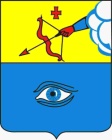  «Глазкар» муниципал кылдытэт 